MatinCE2 Mathématiques : géométrie								Mgéom  L12 p 1 / 4L12 Compléter une figure par symétrieCherchonsLa maîtresse a demandé à ses élèves de dessiner un avion symétrique à l’axe rouge.Voici le tracé de Léna.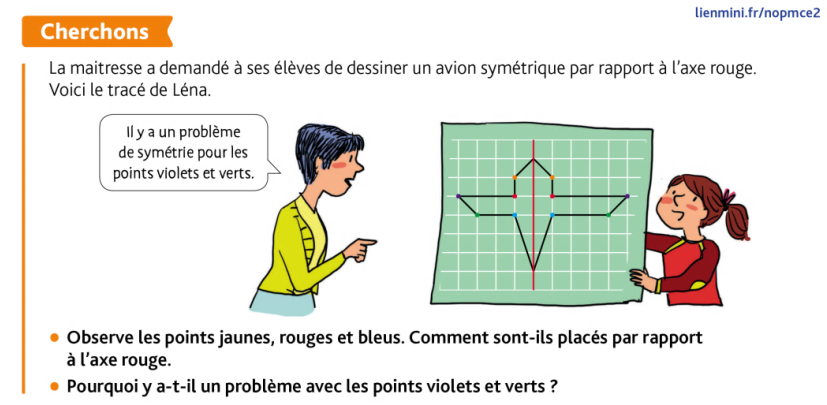 Observe les points jaunes, rouges et bleus. Comment sont-ils placés par rapport à l’axe rouge.Pourquoi y a-t-il un problème avec les points violets et verts. ? ---------------------------------------------------------------------------------------------------------------------L12.  Compléter une figure par symétrie Pour compléter une figure par symétrie on peut créer la partie symétrique : en pliant et découpant 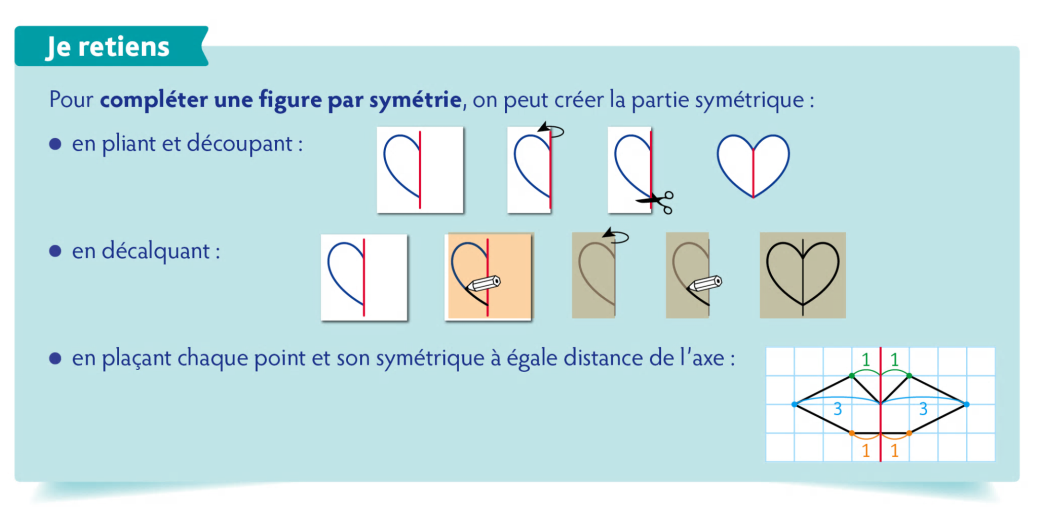  en décalquant  en plaçant chaque point et son symétrique à égale distance de l’axe.CE2 Mathématiques : géométrie								Mgéom  L12 p 2 / 4Repérer des tracés symétriques Exercice 1 : Lili a tenté de compléter par symétrie chaque figure. Ses tracés sont en vert.Barre les tracés faux.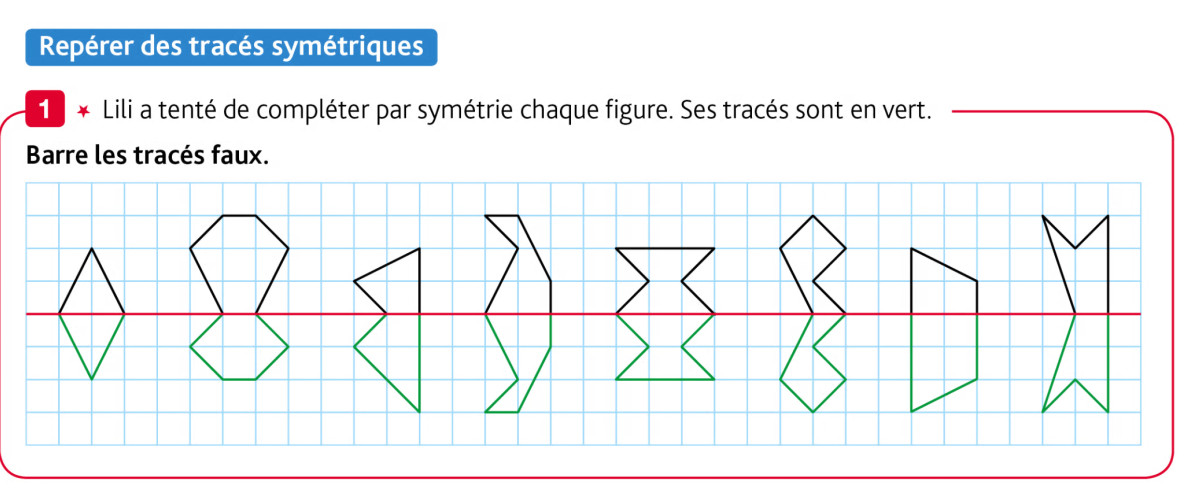  ---------------------------------------------------------------------------------------------------------------------Compléter une figure symétrique par pliage ou avec le papier calque. ---------------------------------------------------------------------------------------------------------------------Compléter une figure symétrique sur quadrillage. Exercice 4 : Complète les figures par symétrie.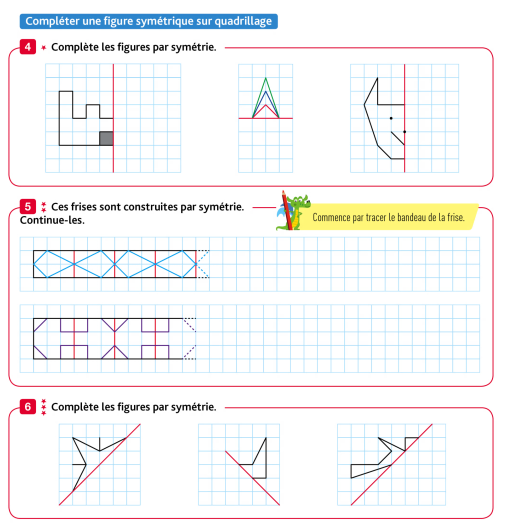 Pour s’entrainer à refaireExercice 4 : ---------------------------------------------------------------------------------------------------------------CONJUGAISON : L17 L’imparfait des verbes prendre, venir, pouvoir, vouloir et partir (3e groupe) Exercice 7 : Recopie et écris les verbes entre parenthèses à l’imparfait.a. On (prendre) notre petit déjeuner à la cuisine. b. Mon père (partir) le premier.c. Je (pouvoir) jouer un moment dans ma chambre. d. Mon frère et moi (partir) ensemble à l’école --------------------------------------------------------------------------------------------------------------- Exercice 8 : Écris les phrases à l’imparfait. a. Je comprends bien l’anglais.		b. Tu reviendras en voiture.c. Vous pouvez aller à pied.		d. Je ne veux plus te voir.Après-midi : Révision :Numération : Comprendre le sens de la division : partages Exercice 1 : 4 enfants se partagent les 36 cubes avec lesquels ils jouent.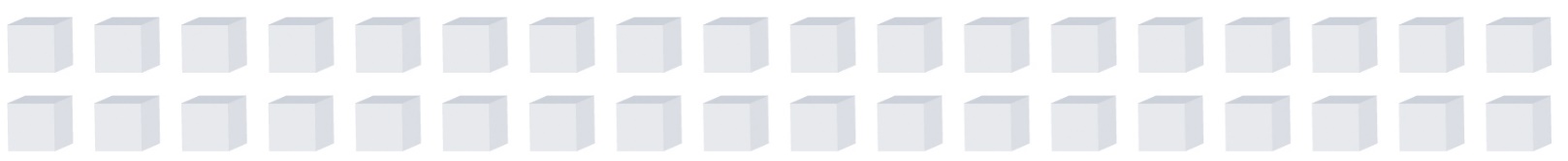 1 /  Entoure la part de chacun. 2 / Recopie et complète : Dans 36, il y a ….. fois 4 ; il reste …… .3 / Combien de cubes chaque enfant a-t-il ? 4 / Combien en reste-t-il après le partage ? --------------------------------------------------------------------------------------------------------------- Exercice 2 : Sarah a fait 26 petits biscuits. Elle les partage  entre ses 3 amies.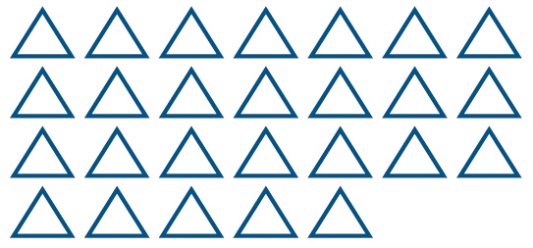 1 /  Entoure la part de chacune. 2 / Recopie et complète : Dans 26, il y a ….. fois 3 ; il reste …… .3 / Combien de biscuits chaque fillette a-t-elle ?4 / Combien en reste-t-il après le partage ? --------------------------------------------------------------------------------------------------------------- Exercice 3  : Réponds aux questions.Dans 35, combien de paquets de 5 ?Dans 28, combien de paquets de 4 ? 	Dans 24, combien de paquets de 3 ? 	Dans 72, combien de paquets de 8 ? Dans 42, combien de paquets de 6 ? 	 Exercice 2 : Reproduis le tracé sur une feuille quadrillée. Plie ta feuille le long de l’axe et découpe pour obtenir le symétrique.Colle la figure obtenue.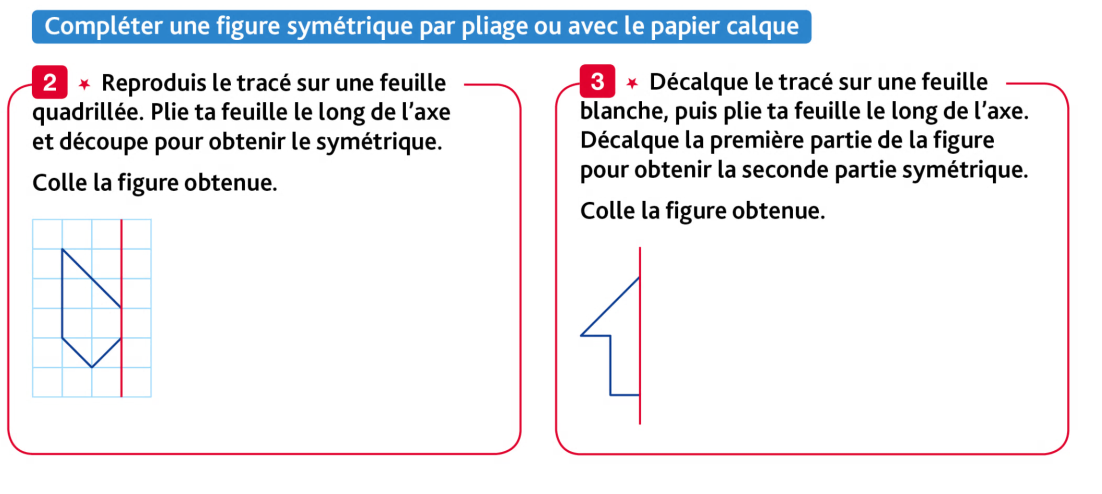  Exercice 3 : Décalque le tracé sur une feuille blanche, puis plie ta feuille le long de l’axe.Décalque la première partie de la figure pour obtenir la seconde partie symétrique.Colle la figure obtenue.